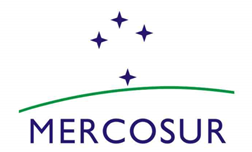 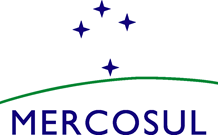 MERCOSUR/GAHAEC/ACTA Nº 06/20XVIII REUNIÓN DEL GRUPO AD HOC PARA EXAMINAR LA CONSISTENCIAY DISPERSIÓN DEL ARANCEL EXTERNO COMÚN (GAHAEC)En ejercicio de la Presidencia Pro Tempore de Uruguay (PPTU), se realizó el día 27 de noviembre de 2020, la XVIII Reunión Ordinaria del Grupo Ad Hoc para examinar la consistencia y dispersión del Arancel Externo Común (GAHAEC), por medio del sistema de video conferencia, conforme a lo establecido en la Resolución GMC Nº 19/12, con la participación de las Delegaciones de Argentina, Brasil, Paraguay y Uruguay.La lista de participantes consta en el Anexo I.La Agenda consta en el Anexo II.En la reunión fueron tratados los siguientes temas:ESTADO DE SITUACIÓN Y CUMPLIMIENTO DE MANDATOLa Presidencia Pro Tempore de Uruguay presentó brevemente los avances de los trabajos realizados en el ámbito del GAHAEC, y los principales temas abordados del Arancel Externo Común (AEC) durante el presente semestre. Las delegaciones intercambiaron comentarios sobre los análisis realizados de los ejercicios técnicos presentados.La Delegación de Paraguay por su parte, se refirió a la importancia de los trabajos realizados y reiteró su compromiso de seguir con los trabajos técnicos de la revisión del AEC y la reducción arancelaria, realizando una presentación con sugerencias concretas para avanzar en ciertos temas. El mismo consta como Anexo III-Reservado.Finalmente, los Estados Partes coincidieron en la importancia de dar continuidad a las tareas encomendadas al GAHAEC, por lo que solicitaron al GMC la renovación del mandato.INFORME DEL GAHAECLas delegaciones elaboraron el informe sobre los avances y el estado de situación de los trabajos realizados y lo elevaron a consideración del GMC (Anexo IV-Reservado).PRÓXIMA REUNIÓNLa próxima reunión será convocada oportunamente por la próxima PPT en ejercicio. ANEXOS:Los Anexos que hacen Partes de la presente acta son los siguientes:Anexo ILista de ParticipantesAnexo IIAgendaAnexo IIIRESERVADO – Presentación de Paraguay Anexo IVRESERVADO – Informe del GAHAEC______________________________Por la Delegación de ArgentinaDarío Celaya______________________________Por la Delegación de BrasilMichel Arslanian_______________________________Por la Delegación de ParaguayRaúl Cano Ricciardi_______________________________Por la Delegación de UruguayLuciana Nader